 University of Central Florida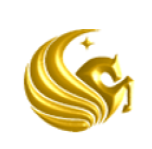 College of MedicineM.D. Program Curriculum Committee MinutesMeeting Date: 6/15/2018										Start:	2:04 pm	End: 3:28 pmChaired by: Dr. Richard Peppler Drs. Berman, Cendan, Davey, Dil, Gros, Harris, Hirumi, Kauffman, Kay, Kibble, LaRochelle, Pasarica, Peppler, Rahman, Salazar, Selim, Topping, and Verduin.  Ms. Berry, Ms. Borges, Ms. Brown-Weissman, Ms. Dexter, Pollock (M3), and Thibeaux (M2).  Dr. Fagan by phone.  MinutesMay 18, 2018 minutes were approved by members. Student updatesM2s:Students are doing well.  Most are doing research for their FIRE projects.  Some students who have CoP preceptor in pediatrics have expressed concern over the news that students will be carrying the same preceptor from year one to year two in the CoP rotation, and are worried of not having exposure to adult patients.  Dr. Kauffman explained that the goal of the Community of Practice is not to give students a broad experience across all potential populations, but to give students practice of medicine in a general sense as opposed to a specialty sense.M3s:Students are starting rotations.  Some students have expressed some concern with the Florida Hospital transition, primarily with schedules in blocks 5 and 6, which may be changing for students who do not have a rotation at FH.M4s:  Representatives were not in attendance; however, the following report was submitted.Students are excited to be embarking on their final year of medical school.  There is a bit of tension about the ERAS portal opening. But having seen the form earlier during the M3 Capstone, students feel slightly less overwhelmed than they would have if they were entering the process blind. Almost all students have taken Step 2 CS at this point and the general consensus is that Drs. Castiglioni, Hernandez, and Kauffman did a great job getting students prepared for the exam. Most of the class is in the final 1-2 weeks of Step 2 CK prep and are feeling some stress surrounding that exam, especially given that there were more than a few students who were not thrilled with their performance on Step 1.There is a large portion of students planning to apply to Emergency Medicine so quite a few students are completing aways and have either already taken Step 2 CK or will take it later this summer. CTAG Update – Drs. Daroowalla, Harris, Hernandez, LaRochelleThe Curriculum Transformation Advisory Group (CTAG) is in the ‘Developing a Vision’ phase.  The group has already met with several stakeholders including Planning and Knowledge Management, and department chairs.  There are more meetings scheduled with unit leaders, module directors, faculty and students.  The group hopes to complete this phase by the end of the summer, and hopes to schedule a Town Hall meeting in the fall. CTAG has created a webpage on the Faculty Council Website as a way to provide updates throughout this process.   An announcement will go out to all faculty, staff, and students to make them aware of this new webpage.  Program Directors Survey for Class of 2017 – Dr. PepplerThe committee was provided with the Program Directors Survey for the Class of 2017.  A suggestion was made to send these surveys out at the end of April in the future.SEPC Policy – Dr. SelimThe committee discussed and approved the following proposed changes to the SEPC Policy.1 SEPC instead of 4Current module/clerkship directors may not serve as voting members – dean will appoint chair; 2 members will be elected by faculty; remaining members will be selected by associate dean for students in consultation with Faculty Council Committee on CommitteesSPRC will no longer exist – assistant dean will review student performance data to identify students facing potential adverse actionsSEPC chair will notify students facing potential adverse action prior to SEPC meeting at which they will be reviewed; students may provide additional information or SEPC will review data on all studentsFirst appeal is to associate dean for faculty and academic affairs; no appeal back to the SEPCAppendix A modifications – current academic monitoring plus one additional deficiency may result in sanction up to and including dismissal; SEPC may consider professionalism issues identified in performance evaluationsDr. Selim will reach out to LCME and get clarification on the following since the committee raised some concerns.SEPC meetings are closed – only voting members and support staff may attend; module/clerkship directors may not participate in meetings (any information considered must have been documented previously)Step 1 Scores – Dr. PepplerFinal results for Step 1 for the Class of 2020 will be released on July 11th for 80 students.  Scores were already received for 41 students with a mean of 241, which is 12 above the national mean from last year.  There was one failure.  CCom Membership – Dr. PepplerFaculty Council will be identifying and voting on new members to replace Drs. Kauffman, Giraldo, and Payer.M3/M4 Subcommittee – Dr. PepplerThe following course proposals were approved.Acting Internship Inpatient Psychiatry at Orlando VAM3 Selective Plastic Reconstructive Surgery at Orlando VA Otolaryngology – Head and Neck Surgery at Orlando VAThe committee approved the 2018-2019 Neurology Patient Log changes.PES Subcommittee – Dr. HarrisPES reviewed the OB-GYN Clerkship and agreed with the following notable achievements:Overall successful clerkshipIncreased ratings in sufficient contact with faculty100% commitment from the clerkship directorPES recommendations:Clerkship director plans/recommendations accepted without change.Expanding residents as teacher series to all campuses.Integrate educational opportunities for the residents to give lectures and deliver didactics at the Gore street location.Plan on meeting bi-monthly with Site Directors to discuss objectives and gaps in learning experience. Monitor comparability between sites as new sites come on board or sites expand.PES reviewed the Neurology Clerkship and recommend the following:Request Clerkship Director to provide PES with a report addressing future plans and needs.A recommendation will be made to the M.D. Program Curriculum Committee to increase faculty development to ensure comparability in grading between sites.CCom approved the PES recommendations for the OB-GYN and Neurology Clerkships.PES reviewed the S5 Module and agreed with the following notable achievements.Successful module trending in the right direction. Strength on use of patients in the course. PES recommendationsModule director plans/recommendations accepted without change.Increased small group cases and self-learning modules. Vasculitis will be converted to lecture or a new self-learning module as per student request.  Incorporate more live patient cases.Continue to transition to active learning methods. Try to improve upon the question bank.Continue to develop test bank, especially for MSK section. A recommendation will be made to the M.D. Program Curriculum Committee to identify a group of faculty to assist Dr. Beg with question writing, particularly in the MSK portion.CCom approved the S5 Module recommendations.Other Business – Dr. PepplerDr. Peppler is working on identifying faculty who have expertise in writing test questions to work with other faculty members and assist in the modules.LCT – Dr. KayThe M3 LCT are getting ready to launch on Friday mornings.  LCT directors will establish student expectations for engaging in the sessions at the beginning of the program.